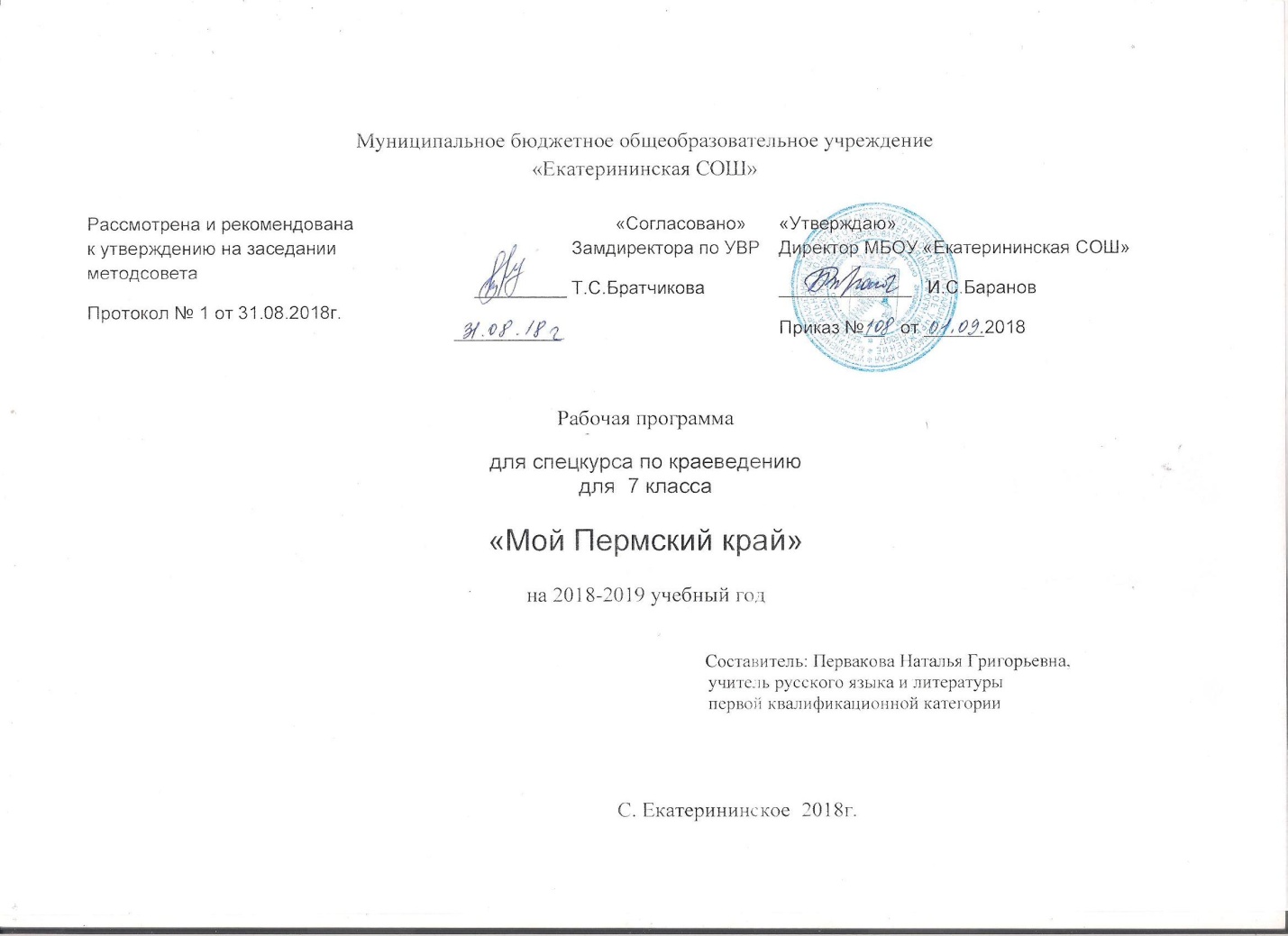 Любовь к родному краю, знание его истории — основа, на которой только и может осуществиться рост духовной культуры всего общества.
 	                                  Дмитрий ЛихачевЦелевая аудитория: учащиеся 7 класса.Цель курса – сориентировать учащихся на эколого - краеведческий профиль. Программа будет интересна тем учащимся, которые хотят жить в Пермском крае и трудиться на благо края.Курс краткосрочный. Программа рассчитана на 34 часа учебного времени. Курс интегрированный. Он предполагает  рассмотрение исторических и географических, биологических и культурологических особенностей  Пермского края.Главной целью программы  является воспитание гражданина России, патриота малой Родины, знающего и любящего свой край, город, село (его традиции, памятники природы, истории и культуры) и желающего принять активное участие в его развитии. Планирование составлено на основе учебника Мой Пермский край. Следствие ведут пермяки: литературные расследования/ Под ред. Р.А. Кассиной/(А.В. Фирсова, Е.В. Лившиц, Е.А. Князева, З.С. Антипина, К. Э. Шумов, Т.И. Пастаногова, М. Г. Вершинина), - М.:Издательство ВЛАДОС, 2017.Задачи курса:Обучающие:Приобретение  знаний об особенностях природы, населения и хозяйства Пермского края,  о  культуре, обычаях и традициях своего народа,  об окружающей среде, путях ее сохранения и рационального использования, об истории и современной жизни своего населенного пункта.Воспитывающие: воспитание любви к родному краю,  уважения к истории  края, к  местным традициям,  бережного отношения к  природе;воспитание уважительного отношения к окружающим людям, усвоение общепринятых норм поведения в общественных местах, в кругу знакомых и близких. Развивающие:   расширение кругозора учащихся;стимулирование самостоятельной познавательной деятельности;развитие интеллектуальных и творческих способностей;развитие установки на стремление внести личный вклад в совершенствование жизни своего края;адаптация к реальной действительности, к местной социально-экономической и социокультурной ситуации.формирование способности и готовности к использованию краеведческих знаний и умений в повседневной жизни; Основные принципы реализации программы – научность,  доступность, добровольность, деятельностный и личностный подходы, преемственность, результативность, наглядность, партнерство, творчество и успех.В  ходе реализации программы  идет работа по формированию следующих универсальных учебных действий:Личностные УУД:готовность и способность обучающихся к самообразованию;сформированность мотивации к обучению и познанию; ценностно- смысловые установки учащихся, отражающие их индивидуально- личностные позиции, социальные компетенции, личностные качества;сформированность основ гражданской идентичности.Познавательные УУД:самостоятельное выделение и формулирование познавательной цели;поиск и выделение необходимой информации; применение методов информационного поиска, в том числе с помощью компьютерных средств; структурирование знаний;постановка и формулирование проблемы, самостоятельное создание алгоритмов деятельности при решении проблем творческого и поискового характера.Регулятивные УУД: формирование умения организовать целеполагание, планировать, контролировать и оценивать свою деятельность;использование различных способов поиска, сбора,  анализа, обработки информации;умение работать по плану, алгоритму.Коммуникативные УУДумение организовывать  учебное сотрудничество и совместную деятельность с учителем и сверстниками;работать индивидуально и в группе; разрешать конфликты на основе согласования позиций и учёта интересов;формулировать, аргументировать и отстаивать своё мнение.Программа  предусматривает практические занятия:  экскурсии, практикумы, коллективные творческие работы, работа с документами, СМИ, работа с компьютером,  другими информационными носителями.Ожидаемые результаты:В результате изучения курса краеведения в 7 классе ученик должензнать/пониматьосновные краеведческие понятия и термины; основные этапы и ключевые события истории Пермского края с древности до наших дней; выдающихся деятелей родного края;результаты важнейших краеведческих открытий и путешествий;изменение природной среды Пермского края в результате деятельности человека; особенности природы, населения, хозяйства Пермского края;важнейшие достижения культуры, сформировавшиеся в ходе исторического развития Пермского края.уметьсоотносить даты событий истории Пермского края с основными периодами отечественной истории;рассказывать о важнейших событиях истории Пермского края и их участниках, выделять, описывать и объяснять существенные признаки местных достопримечательностей;находить в разных источниках и анализировать информацию, необходимую для изучения родного края;показывать на плане и карте границы Пермского края, Сивинского района.составлять краткую характеристику населенного пункта;использовать приобретенные знания и умения в практической деятельности и повседневной жизни для:проведения самостоятельного поиска краеведческой информации из разных источников;понимания причин и значения событий и явлений повседневной жизни;высказывания собственных суждений о наиболее значительных событиях и личностях местной истории, об историко-культурном наследии народов Пермского края;использования знаний об историческом пути и традициях народов Пермского края в общении с людьми другой культуры, национальной и религиозной принадлежности.                                            Тематический план          Результатом работы данной программы является написание творческих проектов, с которыми учащиеся выступят на общешкольной метапредметной практической конференции.Примерная тематика творческих работ:Информационные проекты «Моя семья»«Семейная реликвия»«Моя родословная»«Виртуальный гербарий редких растений Пермского края» «Путеводитель по заповедным местам Прикамья» и т.п. Творческие проекты «Проект герба моего села»«Мое село в будущем» и т. п.Социальные проекты «Озеленение класса»«Создание виртуального музея истории села»,«Очистка территории от мусора» и т.п.Исследовательские работы  и эссе «История моей семьи»,«История моей фамилии», «История моего села»,«Экологические проблемы моего села» и т п.Рисунки на тему «Моя малая родина»Кроссворды, викторины, ребусы и т п.Литература для учителя:География. Пермская область. Н.Н.Назаров. М.Д. Шарыгин. Пермь. «Книжный мир». 1999 г. Природная география Пермской области. Хрестоматия. Под. Ред. А.Н. Зеленина. Пермь. «Книжный мир». 2001 г.Страницы истории земли Пермской. Под .ред А.М. Белавина. Часть 1. Пермь. «Книжный мир». 1995 г.Страницы истории земли Пермской. Под .ред А.М. Белавина. Часть 2. Пермь. «Книжный мир». 1997 г.Книга для чтения по истории Прикамья. И.С.Капцугович.  Пермское книжное издательство, 1984 г.Е.В.Шабашова. Исторические миниатюры о Земле Пермской. Пермь, 1998г.С.Барков. Туризм в Пермской области. ООО «Раритет-Пермь»,2002г.В.Оборин. Древнее искусство народов Прикамья. Пермский звериный стиль. Пермское книжное издательство, 1976г.В.С.Верхоланцев. Город Пермь,его прошлое и настоящее. Пермь «Пушка»,2002г.В.А.Останин. Октябрьский. Пермь, 2001г.Г.Ширякина. Далёкое близкое. Пермь, 2001г.Преподавание истории и обществознания № 3,10. 2004г.Т.Ромащенко. Мой дом родной. Пермь, 1984г.А.Н.Щеколдин. Из летописи Земли Кунгурской. Пермь, 1967г.В.Михайлюк. Город белых берёз. Пермь, 1982г.Г.Чагин. Чердынь. Пермь, 1972г.Ю.К.Николаев. Основы геральдики. Пермь, 2002г.Интернет-ресурсы:Телекомпания ВЕТТА. Рубрика «Я здесь живу»http://vetta.tv/telecasts/ya_zdes_givuУраловед. Портал знатоков и любителей Урала. http://uraloved.ru/naturalistНаш Урал.http://nashural.ru/index.htmПермский региональный серверhttp://oktyabrskiy.permarea.ru/Группа «В Контакте» - История Пермиhttp://vk.com/oldperm№ п/пТемаКол-во часов1Дело № 01 от 07.10.1878 «Об исчезнувшем городе, речном божестве и чемодане». М.А. Осоргин41.1Введение. «Детская комната М. А. Осоргина».11.2«Парадная» г. Перми.11.3«Тёмная кладовая»11.4«Балкон» Перми12Дело № 02 от 17.04.1884 «О птичьих гнёздах, авиаторах и эликсире молодости. В. В. Каменский42.1Сын Камы12.2Природа и поэт12.3Начало творческой деятельности12.4Крыловейность поэта13Дело № 03 от 09.01.1904 «О невидимом оружии, сыре – боре» А.П. Гайдар.43.1Добрые дела. Детство13.2Боевая юность. Пермский период13.3Невидимое оружие13.4А дальше была война14Дело № 4 от 11.08.1880 «О таинственном золоте, кораблекрушении и пельменях» А.С. Грин44.1Зов моря14.2Сказочник14.3Герой14.4Мечта15Дело № 5 от 15.01.1879 «О подземном мире, коварных хранителях и динамите» П.П. Бажов45.1Испытание умом, красотой и верностью15.2Испытание трудом15.3Испытание темнотой и молчанием, золотом и дружбой15.4Испытание талантом, благородством и бескорыстием16Дело № 6 от 11.05.1924 «О двух родинах, любви и ящике с петухом» В.П. Астафьев56.1Родина «с ноготь величиною»16.2«Не у каждого жена Марья, а кому бог подаст»16.3«Не навреди»16.4Экологическое движение16.5Экологическое движение17Дело № 7 от 29.01.1890 от 29.01.1980 «О брыкающемся коне, жадной бумаге и восторженном человеке» 57.1Пастернак и Урал17.2Пять секретов (1 и 2)17.3Секреты 3, 4, 517.4Пастернаковские чтения17.5Пастернаковские чтения18Дело № 8 от 24.12.1890 от 24.12.1847 «О кино без кинокамеры, кумачовых сарафанах и тишине» В.И. Немирович-Данченко48.1Путешествие по Уралу18.2Киносъёмка в Пермском крае18.3Заповедные уголки малой родины18.4Заключение. Всё только начинается1ИтогоИтого34